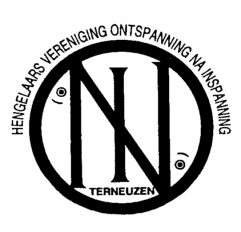 REGLEMENT   VETERANEN   WEDSTRIJDEN   2021Hengelaarsvereniging     O.N.I. Terneuzen     Deze vaste stok wedstrijden zijn alleen  voorbehouden aan  leden van Hengelaarsvereniging  O.N.I. vanaf het jaar dat men  50 wordt.              Het  inschrijfgeld bedraagt  €  6,-  per  wedstrijd. De wedstrijden worden vervist op de              Otheense  kreek. Voor data en tijdstippen veteranen wedstrijden : zie wedstrijdkalender 2021             O.N.I. Terneuzen. Samenkomst parking jachthaven Otheense kreek.Er zal gevist worden in competitieverband.  Er zal 8 maal in deze competitie gevist worden.       Bij de veteranencompetitie zullen de prijzen uitgereikt worden op de najaarsvergadering.Er wordt gevist via het spaarpotsysteem. Alle wedstrijden tellen hierin mee.De huldiging van de kampioenen zal plaatsvinden tijdens de najaarsledenvergadering.Per wedstrijd wordt er  4  uur gevist.  ( als de weersomstandigheden dit toelaten ). Als de             wedstrijd voor  3 uur of meer is vervist , wordt deze als gevist aangenomen. Er wordt gevist             op gewicht. Er mag niet gevist en gevoerd worden met gekleurde maden . Voeren met  amorce  is verboden.De gevangen vis mag alleen in een ruim nylon leefnet bewaard worden. De gevangen vis wordt na weging direct en zorgvuldig teruggezet. Paling , snoek en zeebaars moeten direct worden teruggezet.Visser is verantwoordelijk voor zijn/haar aangeboden vis; aanbieden is éénmalig.Er wordt gevist met de vaste hengel .Maximaal  11,5 mtr. Er mag uitsluitend met  1  hengel , 1  tuig , 1  haak worden gevist. Het gereed hebben van  4 opgetuigde reservehengels is toegestaan , mits deze niet  beaasd zijn en uit het water.Er worden twee reservenummers getrokken voor de laatkomers.De plaatsen worden 1 ¼   uur voor aanvang wedstrijd door loting aangewezen. (geen koppels).Weging van de vis is direct na afloop van de wedstrijd aan het water. De kop- en staartduo’s van het parcours verzorgen de weging.Iedere deelnemer behoort dit reglement te kennen en op te volgen; bij overtreding hiervan kan onmiddellijke uitsluiting volgen.Winnaar van de veteranencompetitie wordt diegene die in deze competitie het hoogste geldbedrag heeft. Is dit gelijk, dan bepaalt het hoogste totale gewicht, van alle geviste veteranenwedstrijden, de winnaar.Voeren:  1e signaal: zwaar voeren.  2e Signaal : einde wedstrijd. Een aangeslagen vis moet binnen de  15 min. in het schepnet geland zijn.In geval waarin dit reglement niet voorziet , beslist de wedstrijdcommissie.Elke deelnemer wordt verzocht op of aan het wedstrijdparkoers geen afval , in welke vorm dan  ook , achter te laten. Men neemt dit mee naar huis. Bij het niet opvolgen hiervan kan uitsluiting volgen.  Covid-19  toevoeging bij bovenstaand reglement (is onderdeel van bovenstaand reglement): C1. Inschrijven parkeerplaats restaurant “De Kreek”. Hoeft niet vooraf gedaan te worden.                                                                                                                                                    
C2. Maximaal  30  deelnemers. Inschrijven is betalen. 
C3. Contante betaling ter plaatse; geen wisselgeld 
C4. Loting ter plaatse om 12.45 u.
C5. Iedereen gaat meteen naar zijn plaats als hij/zij  zijn/haar plaatsnummer heeft 
C6. Kop- en staartduo’s verzorgen de weging
C7. Wegers nemen weegmateriaal en handschoenen mee; desinfectiegel aanwezig C8. Afstand overal  1,5 m. houdenC9. Na afloop is meelopen met de weegploeg verboden Het kost ons redelijk wat extra moeite om de wedstrijden in deze tijd te organiseren. Werk mee aub.                                                                                                                                                  Philippine,      juni   2021